      Stavba lidského těla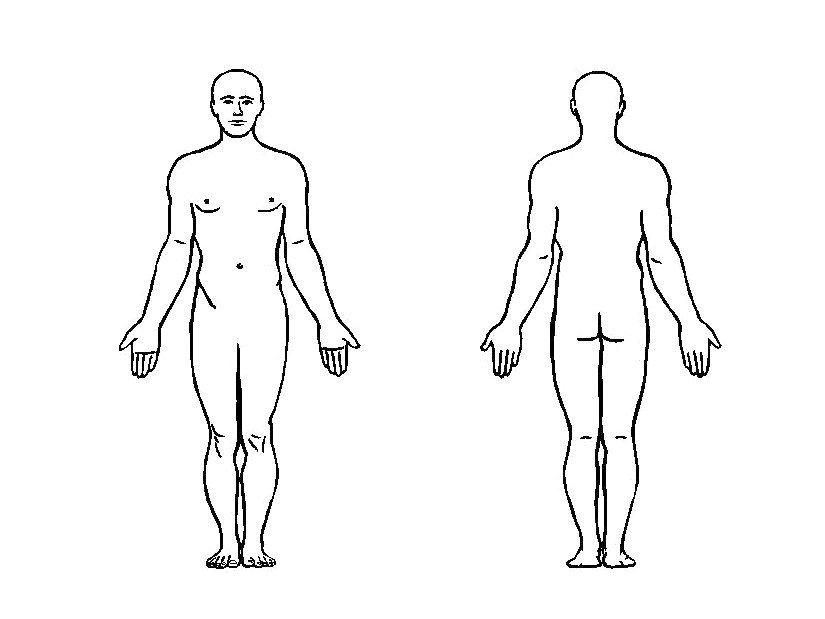 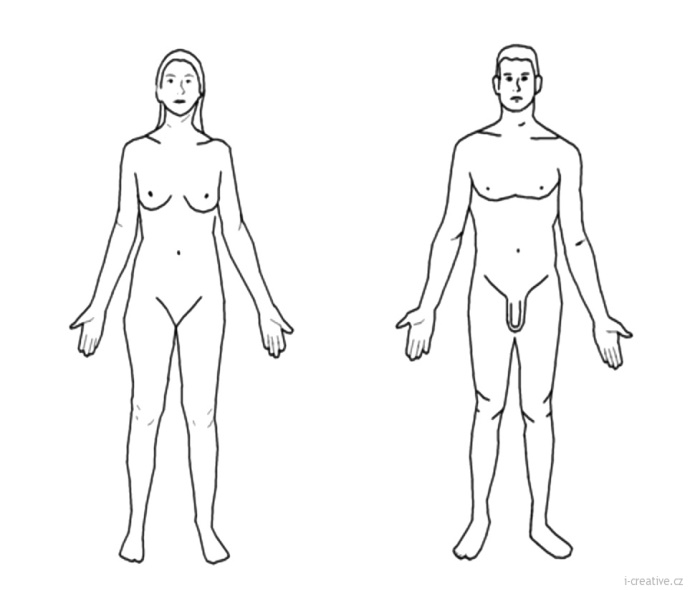 1. Hlava – vlasy, temeno, týl, čelo, brada, tvář, oči, uši, nos, obočí, ústa 2. Krk3. Trup – hrudník, prsa, břicho, pupek, záda, hýždě, tříslo, vagina, penis4. Horní končetina – rameno, paže, loket, předloktí, ruka, prsty,  dlaň, hřbet ruky5. Dolní končetina – stehno, koleno, holeň, lýtko, pata, kotník, noha, chodidlo, nárt